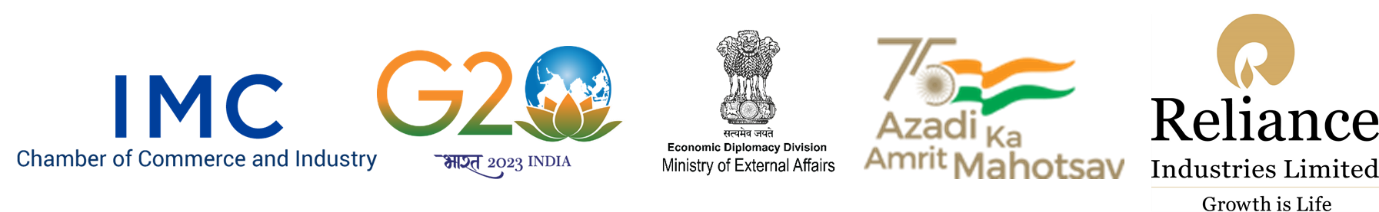 IMC INDIA CALLING CONFERENCE 2023Rising India – Inviting Partnership for GrowthSaturday, 29 April 2023Venue: Hotel Taj Santacruz, MumbaiHybrid format Registration Form Name of the Company: 	________________________________________________________ Address of the Company: 	________________________________________________________ ________________________________________________________ Country:			________________________________________________________ Business Area:		________________________________________________________		DELEGATE DETAILSKindly send the registration form duly filled to vanita.ghuge@imcnet.org For any further queries contact Mr. Sanjay Mehta, Deputy Director General +919930241006 or write to sanjaymehta@imcnet.org.The joining link for access to the Conference will be sent to you closer to the date of Conference.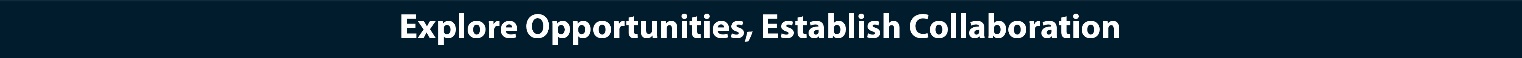 Sr No.Delegate NameDesignation Email IDContact Number